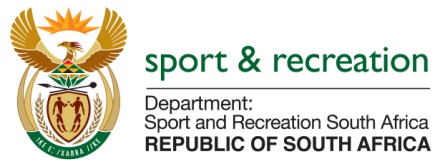 PARLIMENTARY QUESTION FOR THE MINISTERQUESTION NUMBER 1113Question No 1113Mr. M. S. Malatsi (DA) to ask the Minister of Sport and Recreation: [Written Whether the director-general has received any letters from (a) a certain person (name furnished) or (b) the legal representative of the specified person with regard to South African Sports Confederation and Olympic Committee's alleged failure to implement the recommendations of a certain report (details furnished); if so, (i) how many letters were received by the director-general, (ii) what are the dates on the specified letters, (iii) on which dates were the specified letters received and (iv) what were the director-general's responses, if any, to the specified letters?	NW1247EREPLY: (a)Yes(i) The Director General received two letters(ii) 16/02/2015 and 18/12/2015(iii) 16/02/2015 and 18/12/2015. Letters were resend on 26/01/2016 and on 16/02/2016(iv)          The Director General instructed the legal unit to contact the legal representative (see attached)The Director General spoke to the legal representative telephonically and also held a follow up meeting with him.Following the meeting, a formal letter was written to the federation to make a written representation. (See attached)